■聚合物添加剂JADEWIN  UV  4MBC紫外线吸收剂4MBC化学成分化学成分化学名称3-(4-甲基苄烯)-樟脑CAS 36861-47-9分子式C18H220分子量254.3667化学结构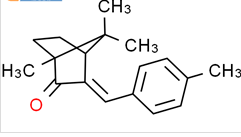 规格指标及物理特性产品特点及应用广泛应用于防晒剂品中，可配制成防晒霜及防晒乳液等，添加量:最大4%。OMC配合使用，可以配制高SPF的抗水防晒产品。作为油溶性UN- B吸收剂，是有效的光稳定剂。●储存于阴凉、干燥、通风处；避免阳光直射。●更多信息请查阅安全技术说明书。包装25KG 桶装      搬运及储存在搬运或使用该产品之前请查阅安全数据表。 若以适当的方式贮存在25°C以下的干燥区域，保质期为一年声明*以下信息替代了买方文件。我们所提供的使用建议，不得被视为侵犯专利权的原因。数据和结果以受监控的研究或实验室研究为依据，买方应根据预定使用条件进行检测，确认这些数据和结果的准确性。